wpisać symbol efektu uczenia się wpisać np.: EU – egzamin ustny; EP – egzamin pisemny; T – test; P – prezentacja; PR – projekt; ES – esej; RE – referat, K – kolokwium, CS – Case Study itp. 	MAŁOPOLSKA WYŻSZA SZKOŁA EKONOMICZNA W TARNOWIE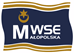 KARTA PROGRAMOWAModuł kształceniaWprowadzenie do rachunku kosztów w logistyceWprowadzenie do rachunku kosztów w logistyceNazwa modułu kształcenia w języku angielskimIntroduce to cost accounting in logisticsIntroduce to cost accounting in logisticsKierunek studiówZarządzanieZarządzanieProfil kształcenia ogólnoakademickiogólnoakademickiForma kształcenia studia niestacjonarnestudia niestacjonarnePoziom przedmiotu (podstawowy/specjalnościowy/ogólnouczelniany) specjalnościowyspecjalnościowyStatus przedmiotu (obowiązkowy/do wyboru)obowiązkowyobowiązkowyPoziom modułu kształceniaI stopień I stopień Język wykładowy polskipolskiSemestr realizacji modułuVVLiczba punktów ECTS33Liczba godzinForma modułu: wykładForma modułu: ćwiczeniaLiczba godzin-15Jednostka realizująca moduł Katedra Finansów i RachunkowościKatedra Finansów i RachunkowościModuły poprzedzające Podstawy rachunkowości, Rachunkowość finansowa, Wprowadzenie do logistykiPodstawy rachunkowości, Rachunkowość finansowa, Wprowadzenie do logistykiSyntetyczna charakterystyka modułuModuł poświęcony jest tematyce związanej z wykorzystaniem narzędzi systemu rachunkowości w logistyce, ze szczególnym uwzględnieniem zasad i procedur ewidencji kosztów oraz rachunku kosztów logistyki.Cele modułuZapoznanie studentów z rodzajami rachunku kosztów logistyki oraz z zasadami ich kalkulacji w przedsiębiorstwie logistycznym.  Nabycie umiejętności: identyfikowania oraz analizy i oceny kosztów logistycznych, a także umiejętności stosowania zasad i procedur dotyczących rachunku kosztów działań w takiej jednostce.Opis efektów uczenia się modułu  Opis efektów uczenia się modułu  Opis efektów uczenia się modułu  Opis efektów uczenia się modułu  Opis efektów uczenia się modułu  Opis efektów uczenia się modułu  Opis efektów uczenia się modułu  Opis efektów uczenia się modułu  Symbol efektu dla modułu Osiągnięte efekty uczenia sięOsiągnięte efekty uczenia sięOsiągnięte efekty uczenia sięOdniesienie do efektów uczenia się dla kierunkuOdniesienie do efektów uczenia się dla kierunkuOdniesienie do efektów uczenia się dla kierunkuOdniesienie do efektów uczenia się dla kierunkuWiedza:Wiedza:Wiedza:Wiedza:Wiedza:Wiedza:Wiedza:W_01Student zna wpływ procesów logistycznych w przedsiębiorstwie na sytuację finansową przedsiębiorstwa, zna podstawowe metody analizy tego wpływuStudent zna wpływ procesów logistycznych w przedsiębiorstwie na sytuację finansową przedsiębiorstwa, zna podstawowe metody analizy tego wpływuStudent zna wpływ procesów logistycznych w przedsiębiorstwie na sytuację finansową przedsiębiorstwa, zna podstawowe metody analizy tego wpływuK_W01+K_W10++K_W12+K_W01+K_W10++K_W12+K_W01+K_W10++K_W12+K_W01+K_W10++K_W12+Umiejętności:Umiejętności:Umiejętności:Umiejętności:Umiejętności:Umiejętności:Umiejętności:U_01Student umie zastosować podstawowe narzędzia z zakresu analizy kosztów procesów logistycznychStudent umie zastosować podstawowe narzędzia z zakresu analizy kosztów procesów logistycznychStudent umie zastosować podstawowe narzędzia z zakresu analizy kosztów procesów logistycznychK_U05+K_U11+K_U05+K_U11+K_U05+K_U11+K_U05+K_U11+Kompetencje społeczne:Kompetencje społeczne:Kompetencje społeczne:Kompetencje społeczne:Kompetencje społeczne:Kompetencje społeczne:Kompetencje społeczne:K_01Student rozumie finansowe konsekwencje podejmowanej działalności w obszarze logistyki, rozumie potrzebę ciągłego doskonalenia systemów pomiaru kosztówStudent rozumie finansowe konsekwencje podejmowanej działalności w obszarze logistyki, rozumie potrzebę ciągłego doskonalenia systemów pomiaru kosztówStudent rozumie finansowe konsekwencje podejmowanej działalności w obszarze logistyki, rozumie potrzebę ciągłego doskonalenia systemów pomiaru kosztówK_K01++K_K01++K_K01++K_K01++Kryteria oceny efektów uczenia się oraz metody ich weryfikacji Kryteria oceny efektów uczenia się oraz metody ich weryfikacji Kryteria oceny efektów uczenia się oraz metody ich weryfikacji Kryteria oceny efektów uczenia się oraz metody ich weryfikacji Kryteria oceny efektów uczenia się oraz metody ich weryfikacji Kryteria oceny efektów uczenia się oraz metody ich weryfikacji Kryteria oceny efektów uczenia się oraz metody ich weryfikacji Kryteria oceny efektów uczenia się oraz metody ich weryfikacji Symbol efektu (1)na ocenę2na ocenę3na ocenę4na ocenę4na ocenę5na ocenę6Metody weryfikacji efektów (2)W_01Student nie zna wpływu procesów logistycznych w przedsiębiorstwie na sytuację finansową przedsiębiorstwa, nie zna podstawowych metody analizy tego wpływuStudent ma ograniczoną wiedzę w zakresie wpływu procesów logistycznych w przedsiębiorstwie na sytuację finansową, powierzchownie orientuje się na temat podstawowych metod analizy tego wpływuStudent dobrze orientuje się w zakresie wpływu procesów logistycznych w przedsiębiorstwie na sytuację finansową, dobrze zna podstawowe metody analizy tego wpływu, popełnia drobne błędyStudent dobrze orientuje się w zakresie wpływu procesów logistycznych w przedsiębiorstwie na sytuację finansową, dobrze zna podstawowe metody analizy tego wpływu, popełnia drobne błędyStudent bardzo dobrze orientuje się w zakresie wpływu procesów logistycznych w przedsiębiorstwie na sytuację finansową, bardzo dobrze zna podstawowe metody analizy tego wpływu, samodzielnie wyciąga wnioskiStudent posiada szeroką wiedzę w zakresie wpływu procesów logistycznych w przedsiębiorstwie na sytuację finansową, posiada pełną wiedzę (wykraczającą poza ramy programu) na temat metod analizy tego wpływu.CS, TU_01Student nie umie zastosować podstawowych narzędzi z zakresu analizy kosztów procesów logistycznychStudent w ograniczonym stopniu umie zastosować podstawowe narzędzia z zakresu analizy kosztów procesów logistycznychStudent dobrze umie zastosować podstawowe narzędzia z zakresu analizy kosztów procesów logistycznychStudent dobrze umie zastosować podstawowe narzędzia z zakresu analizy kosztów procesów logistycznychStudent bardzo dobrze umie zastosować podstawowe narzędzia z zakresu analizy kosztów procesów logistycznychStudent biegle stosuje narzędzia z zakresu analizy kosztów procesów logistycznychCS, TK_01Student nie rozumie finansowych konsekwencji podejmowanej działalności w obszarze logistyki, nie rozumie potrzeby ciągłego doskonalenia systemów pomiaru kosztówStudent słabo rozumie finansowe konsekwencje podejmowanej działalności w obszarze logistyki, słabo rozumie potrzebę ciągłego doskonalenia systemów pomiaru kosztówStudent dobrze rozumie finansowe konsekwencje podejmowanej działalności w obszarze logistyki, dobrze rozumie potrzebę ciągłego doskonalenia systemów pomiaru kosztówStudent dobrze rozumie finansowe konsekwencje podejmowanej działalności w obszarze logistyki, dobrze rozumie potrzebę ciągłego doskonalenia systemów pomiaru kosztówStudent bardzo dobrze rozumie finansowe konsekwencje podejmowanej działalności w obszarze logistyki, bardzo dobrze rozumie potrzebę ciągłego doskonalenia systemów pomiaru kosztówStudent jest w pełni świadomy finansowych konsekwencji podejmowanej działalności w obszarze logistyki, w pełni rozumie potrzebę ciągłego doskonalenia systemów pomiaru kosztówCS, TTreści kształcenia modułu    Treści kształcenia modułu    Forma modułu: wykładForma modułu: ćwiczeniaCharakterystyka specyfiki procesów logistycznych i ich wpływ na potrzeby informacyjne przedsiębiorstwa z zakresu finansów.Klasyfikacja i ewidencja kosztów logistyki.Kalkulacja kosztów zapasów. Rachunek kosztów działań w przedsiębiorstwie logistycznym.Literatura podstawowaG. Lew, Rachunek kosztów logistyki w przedsiębiorstwach handlowych, Prace Naukowe Uniwersytetu Ekonomicznego we Wrocławiu Nr 343, Wrocław 2014,Szczypa P. (red.), Rachunkowość i podatki w logistyce. Od teorii do praktyki, CeDeWu, Warszawa 2018.Literatura uzupełniająca Sadowska B., Rachunek kosztów logistycznych w przedsiębiorstwie, CeDeWu, Wydanie I, Warszawa 2017.Metody dydaktyczneĆwiczenia oparte na analizie przypadków, wspomagane prezentacjami multimedialnymi, wspólne rozwiązywanie przykładów praktycznych, dyskusjeNakład czasu pracy studenta w przeliczeniu na godziny i punkty ECTS Nakład czasu pracy studenta w przeliczeniu na godziny i punkty ECTS Nakład czasu pracy studenta w przeliczeniu na godziny i punkty ECTS Elementy składające się na pracę studentaIlość godzinIlość punktów ECTSUdział w wykładach Udział w ćwiczeniach 15Samodzielne studiowanie tematyki wykładów Samodzielne przygotowanie się do ćwiczeń 20Przygotowanie się do egzaminuPrzygotowanie się do zaliczenia 20Przygotowanie eseju Przygotowanie prezentacji Przygotowanie referatu Przygotowanie projektuInne (wymienić jakie): Case Study20Suma753